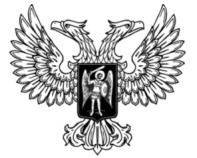 ДонецкАЯ НароднАЯ РеспубликАЗАКОНО НЕКОТОРЫХ ВОПРОСАХ ОБРАЩЕНИЯ ИМУЩЕСТВА В СОБСТВЕННОСТЬ ДОНЕЦКОЙ НАРОДНОЙ РЕСПУБЛИКИПринят Постановлением Народного Совета 28 сентября 2022 годаСтатья 11. В соответствии с настоящим Законом в собственность Донецкой Народной Республики обращается:1) имущество (земельные участки и иные объекты недвижимого имущества, иное имущество, включая акции (доли) в уставном капитале юридических лиц, зарегистрированных и (или) осуществляющих хозяйственную деятельность на территории Донецкой Народной Республики), находящееся в государственной собственности Украины, территориальных общин (громад);2) имущество, находящееся в собственности юридических лиц, зарегистрированных и (или) осуществляющих хозяйственную деятельность на территории Донецкой Народной Республики, учредителем (бенефициарным владельцем, контролирующим лицом или выгодоприобретателем) которых является государство Украина;3) имущество, находящееся в собственности иностранных государств, которые совершают в отношении юридических лиц и физических лиц Донецкой Народной Республики недружественные действия, а также имущество, находящееся в собственности связанных с такими государствами иностранных лиц (в том числе если такие иностранные лица имеют гражданство этих государств, местом их регистрации, местом преимущественного ведения ими хозяйственной деятельности или местом преимущественного извлечения ими прибыли от деятельности являются эти государства), и лиц, которые находятся под контролем указанных иностранных лиц, независимо от места их регистрации или места преимущественного ведения ими хозяйственной деятельности; 4) объекты, необходимые для обеспечения обороны страны и безопасности государства, включая:а) имущество, необходимое для деятельности войск, других воинских и специальных формирований, органов безопасности и правопорядка, обеспечения мобилизационной подготовки экономики;б) объекты территориальной обороны, гражданской обороны, запасные пункты управления органов власти, объекты связи и инженерной инфраструктуры, предназначенные для использования в особый период; в) имущество, используемое для предупреждения и ликвидации последствий чрезвычайных ситуаций природного и техногенного характера;г) государственные запасы и мобилизационные резервы; д) имущество юридических лиц, имеющих стратегическое значение для обеспечения обороны страны и безопасности государства;е) предприятия, производящие лекарственные средства и медицинские изделия;ж) предприятия, производящие системы и элементы вооружения, взрывчатые и отравляющие вещества, расщепляющиеся и радиоактивные материалы, летательные аппараты, военное снаряжение; з) объекты трубопроводного транспорта, речного и морского флота;5) гидротехнические сооружения, особо опасные и потенциально опасные объекты, опасные биологические и химические объекты;6) объекты электро-, тепло-, газо- и водоснабжения, водоотведения, объекты связи, включая радио- и телевещание, необходимые для обеспечения жизнедеятельности населения, стабильного и безаварийного функционирования предприятий, автомобильные дороги общего пользования, объекты железнодорожного транспорта общего пользования, включая подвижной состав, аэропорты, включая машины и оборудование для обслуживания и ремонта воздушных судов, морские порты со всей инфраструктурой и обслуживающими судами и другие критически важные объекты транспортной инфраструктуры, объекты обработки, утилизации, обезвреживания, размещения, захоронения твердых коммунальных (бытовых) отходов;7) недра, земли лесного фонда, водного фонда, водные ресурсы и объекты, ресурсы территориальных вод;8) особо охраняемые природные объекты и территории, в том числе объекты природного наследия, имущество, необходимое для осуществления контроля за состоянием и охраны окружающей среды и природных ресурсов, санитарно-эпидемиологической, ветеринарной деятельности, защиты растений;9) имущество, необходимое для осуществления деятельности органов власти и подведомственных им организаций, в том числе в сфере строительства, промышленной безопасности, геологической, картографо-геодезической, аэронавигационной, навигационно-гидрографической, гидрометеорологической деятельности, стандартизации и метрологии, патентной деятельности;10) имущество юридических лиц – нерезидентов, физических лиц – предпринимателей – нерезидентов, находящееся на территории Донецкой Народной Республики, на которое введен специальный режим управления путем назначения временного администратора по управлению данным имуществом в соответствии с законодательством Донецкой Народной Республики;11) имущество, обращенное в собственность Донецкой Народной Республики (государственную собственность) или муниципальных образований (муниципальную собственность) по решению Государственного комитета обороны Донецкой Народной Республики до вступления в силу настоящего Закона;12) рынки;13) имущество лиц, попадающих под специальные экономические и иные санкции, предусмотренные Законом Донецкой Народной Республики 
от 23 октября 2015 года № 83-IHC «О специальных мерах защиты интересов Донецкой Народной Республики (санкциях)»; 14) имущество, являющееся собственностью (обращенное в собственность) Донецкой Народной Республики (государственной собственностью) или муниципальных образований (муниципальной собственностью) в соответствии с законами Донецкой Народной Республики, актами Главы Донецкой Народной Республики;15) иное имущество и предприятия, имеющие публично-правовую значимость или необходимые для осуществления деятельности органов власти и подведомственных им организаций, а также любое другое имущество, которое не может находиться в собственности иностранных граждан, лиц без гражданства и иностранных юридических лиц (за исключением имущества граждан Российской Федерации и российских юридических лиц).2. В собственность Донецкой Народной Республики в соответствии с настоящим Законом переходит имущество (включая движимые и недвижимые вещи, имущественные права, охраняемые результаты интеллектуальной деятельности и приравненные к ним средства индивидуализации), расположенное на территории Донецкой Народной Республики, в том числе временно находившейся под контролем Украины.Статья 2Перечень имущества, обращенного в собственность Донецкой Народной Республики Народной Республики в соответствии с настоящим Законом, утверждается Государственным комитетом обороны Донецкой Народной Республики.Статья 3Лицензии на осуществление отдельных видов деятельности и иные документы разрешительного характера, которые необходимы для осуществления деятельности, связанной с эксплуатацией имущества, обращенного в собственность Донецкой Народной Республики в соответствии с настоящим Законом, признаются действительными до их переоформления. Статья 4Настоящий Закон вступает в силу со дня его официального опубликования.ГлаваДонецкой Народной Республики				Д.В. Пушилинг. Донецк28 сентября 2022 года№ 422-IIНС	